しょく＿｝ スーパーで，季節を問わず，手に入れることのできる野菜。みなさんは，野菜の「旬」をご存知ですか？地元の農家さんに，今が「旬」の野菜の魅力や扱い方について，教えてもらえるチャンスです。ぜひ，ご参加ください！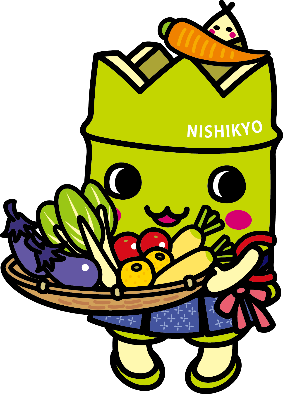 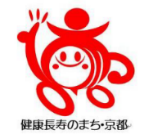 西京区役所洛西支所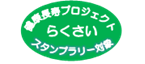 日時令和２年１２月８日（火）午後２時～３時 令和２年１２月４日（金）午前１０時３０分～１１時３０分対象および定員１８歳以上の西京区民　　➀は１０名　②は２０名１８歳以上の西京区民　　➀は１０名　②は２０名場所西京区役所　２階　中会議室洛西支所　2階　大会議室内容講話１「プロに教わる！大原野の旬野菜の魅力」講師：大原野地域運営協議会青年部長　向井喜明氏講話２「地産（知産）地消～私たちにできること～」講師：保健福祉センター 管理栄養士＊①，②は同じ内容です講話１「プロに教わる！大原野の旬野菜の魅力」講師：大原野地域運営協議会青年部長　向井喜明氏講話２「地産（知産）地消～私たちにできること～」講師：保健福祉センター 管理栄養士＊①，②は同じ内容です持ち物・マスクの着用（必ずお願いします）　　・筆記用具・マスクの着用（必ずお願いします）　　・筆記用具申込方法１１月１７日（火）から，下記申込先まで，電話または窓口でお申し込みください　（受付時間：午前９時～午後５時）１１月１７日（火）から，下記申込先まで，電話または窓口でお申し込みください　（受付時間：午前９時～午後５時）申込先西京区役所保健福祉センター健康長寿推進課ＴＥＬ：３８１－７６４３洛西支所保健福祉センター健康長寿推進課ＴＥＬ：３３２－８１４０